INFORMAÇÃO DE IMPRENSA
14/11/2017O guia MICHELIN New York City 2018A edição deste ano mostra a diversidade 
do panorama gastronómico da cidade A Michelin apresentou a lista dos estabelecimentos distinguidos com uma ou mais estrelas na décimo-terceira edição do guia MICHELIN New York City. Nesta nova seleção destaca Sushi Ginza Onodera, o primeiro restaurante japonês dos Estados Unidos que consegue duas estrelas Michelin. Além disso, esta edição destaca pela variedade da oferta culinária de Nova-Iorque, reconhecida pela sua excelência e qualidade.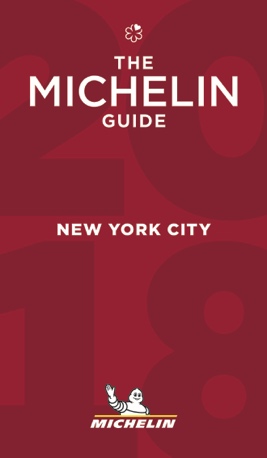 “Os nossos inspetores já tinham desfrutado das suas primeiras visitas ao Sushi Ginza Onodera. A cozinha que descobriram este ano ganhou em qualidade, com o qual o estabelecimento se tornou num dos restaurantes de sushi mais conceituados do mundo”, comentou Michael Ellis, diretor internacional dos guias MICHELIN. “Nova-Iorque tem uma grande influência da gastronomia internacional, que se manifesta no alto nível dos chefes, independentemente da cozinha que ofereçam, tanto japonesa, como italiana, francesa ou qualquer dos outros 55 estilos representados no guia MICHELIN”. A seleção 2018 inclui cinco estabelecimentos de três estrelas, entre os quais, Chef’s Table at Brooklyn Fare, que se mudou para Midtown, e Eleven Madison Park, um restaurante que esteve encerrado um tempo por renovação. Nova-Iorque conta com 56 restaurantes uma estrela. Entre os mesmos, seis, situados em diversos bairros de Manhattan, conseguem a sua primeira estrela este ano: Satsuki é um balcão de sushi dirigido pelo célebre Yuta Suzuki, filho do grande chefe Toshio Suzuki. A frescura do peixe e o nível de domínio da técnica transformam radicalmente a experiência omakase. A poucas ruas de distância, também em Midtown East, o chefe Shion Uino cria em Sushi Amane saborosos nigiris. O Lower East Side aumenta a sua oferta com um segundo restaurante com uma estrela, Bar Uchū, um conceito exclusivo que propõe um menu de degustação inspirado no estilo kaiseki. Na cozinha, Samuel Clonts, de Chef's Table at Brooklyn Fare, exprime todo o seu savoir-faire nos excelentes pratos de peixe e marisco que compõem o menu de degustação.Noutra zona de Nova-Iorque, no distrito Flatiron, o restaurante coreano especializado em grelhados, Cote, consegue também uma estrela com a gerência do seu dono, Simon Kim, e do chefe David Shim. Este estabelecimento é o sítio perfeito para saborear carne acompanhada com vários pratos, molhos e especiarias coreanas. The Clocktower, situado no histórico arranha-céus Metropolitan Life Insurance Co. Tower, construído em 1909 e agora sede do hotel Edition, combina a cozinha tradicional e contemporânea proposta pelo chefe Jason Atherton. Em Chelsea, Rouge Tomato reabriu num antigo edifício, que tinha sido uma garagem, para deleitar nova-iorquinos e turistas. Dirigido agora pelo chefe Alan Wise, o restaurante serve pratos de qualidade com especial ênfase na nutrição e na saúde.A seleção 2018 inclui:5 restaurantes três estrelas.11 restaurantes duas estrelas.56 restaurantes uma estrela.127 restaurantes Bib Gourmand.Sobre o guia MICHELINO guia MICHELIN seleciona os melhores restaurantes e hotéis dos 28 países em que está presente. Verdadeira montra da gastronomia mundial, revela o dinamismo culinário de um país, as novas tendências e os futuros talentos. Criador de valor para os restaurantes graças às distinções que atribui todos os anos, o guia MICHELIN contribui para o prestígio da gastronomia local e para o atrativo turístico dos territórios. Graças ao seu rigoroso sistema de seleção e ao seu histórico conhecimento do setor da hotelaria e restauração, o guia MICHELIN proporciona aos seus leitores uma experiência única no mundo que lhe permite oferecer um serviço de qualidade.As seleções estão disponíveis em versão impressa e digital. Estão acessíveis tanto através da Internet como em todos os dispositivos móveis que propõem uma navegação adaptada às utilizações de cada pessoa, assim como também um serviço de reserva on-line.Com o guia MICHELIN o Grupo continua a acompanhar milhões de pessoas nas suas deslocações para que possam também vivenciar uma experiência única de mobilidade. A Michelin ambiciona melhorar de maneira sustentável a mobilidade dos seus clientes. Líder do setor do pneu, a Michelin concebe, fabrica e distribui os pneus mais adaptados às necessidades e às diversas utilizações dos seus clientes, assim como serviços e soluções para melhorar a sua mobilidade. De igual modo, a Michelin oferece aos seus clientes experiências únicas nas suas viagens e deslocações. A Michelin também desenvolve materiais de alta tecnologia para a indústria ligada à mobilidade. Com sede em Clermont-Ferrand (França), a Michelin está presente em 170 países, emprega 111 700 pessoas e dispõe de 68 centros de produção em 17 países que, em 2016, fabricaram 187 milhões de pneus. (www.michelin.es).O guia MICHELIN New York City 2018
Restaurantes com estrelao     Uma cozinha única. Justifica a viagem!nUma cozinha excecional. Merece a pena um desvio!m Uma cozinha muito refinada. Compensa parar!DEPARTAMENTO DE COMUNICAÇÃOAvda. de los Encuartes, 1928760 Tres Cantos – Madrid – ESPANHATel: 0034 914 105 167 – Fax: 0034 914 105 293EstabelecimentoDistritoBairroChefeChef's Table at Brooklyn FareManhattanMidtown WestCésar RamirezEleven Madison ParkManhattanGramercy, Flatiron & Union SquareDaniel HummLe BernardinManhattanMidtown WestEric RipertMasaManhattanMidtown WestMasa TakayamaPer SeManhattanMidtown WestThomas KellerEstabelecimentoDistritoBairroAquavitManhattanMidtown EastAskaBrooklynWilliamsburgAteraManhattanTriBeCaBlancaBrooklynFort Greene & BushwickDanielManhattanUpper East SideJean-GeorgesManhattanUpper West SideEstabelecimentoDistritoBairroJungsikManhattanTriBeCaKoManhattanEast VillageMareaManhattanMidtown WestModern (The)ManhattanMidtown WestSushi Ginza OnoderaManhattanMidtown East  NEstabelecimentoDistritoBairroAgernManhattanMidtown EastAi FioriManhattanMidtown WestAldeaManhattanGramercy, Flatiron & Union SquareAureoleManhattanMidtown WestBabboManhattanGreenwich & West VillageBar UchūManhattanLower East Side  NBâtardManhattanTriBeCaBlue HillManhattanGreenwich & West VillageBreslin (The)ManhattanGramercy, Flatiron & Union SquareCafé BouludManhattanUpper East SideCafé ChinaManhattanMidtown EastCarboneManhattanGreenwich & West VillageCasa EnríqueQueensCasa MonoManhattanGramercy, Flatiron & Union SquareEstabelecimentoDistritoBairroCaviar RusseManhattanMidtown EastClocktower (The)ManhattanGramercy, Flatiron 
& Union Square  NContraManhattanLower East SideCoteManhattanGramercy, Flatiron 
& Union Square  NDel PostoManhattanChelseaDelaware and HudsonBrooklynWilliamsburgDovetailManhattanUpper West SideFaroBrooklynFort Greene & BushwickFinch (The)BrooklynFort Greene & BushwickGabriel KreutherManhattanMidtown WestGotham Bar and GrillManhattanGreenwich & West VillageGramercy TavernManhattanGramercy, Flatiron & Union SquareGünter Seeger NYManhattanGreenwich & West VillageHirohisaManhattanSoHo & NolitaJewel BakoManhattanEast VillageJunoonManhattanGramercy, Flatiron & Union SquareKajitsuManhattanMidtown EastKanoyamaManhattanEast VillageKyo YaManhattanEast VillageL’AppartManhattanFinancial DistrictLa SirenaManhattanChelseaLa VaraBrooklynDowntownMeadowsweetBrooklynWilliamsburgMinetta TavernManhattanGreenwich & West VillageEstabelecimentoDistritoBairroMusket Room (The)ManhattanSoHo & NolitaNixManhattanGreenwich & West VillageNoMadManhattanGramercy, Flatiron & Union SquarePeter LugerBrooklynWilliamsburgRebelleManhattanSoHo & NolitaRiver Café (The)BrooklynDowntownRouge TomateManhattanChelsea  NSatsukiManhattanMidtown West  NSushi AmaneManhattanMidtown East  N Sushi InoueManhattanHarlem, Morningside 
& Washington HeightsSushi YasudaManhattanMidtown EastSushi ZoManhattanGreenwich & West VillageTempura MatsuiManhattanMidtown EastTori ShinManhattanMidtown WestUncle BoonsManhattanSoHo & NolitaUshiwakamaruManhattanChelseaWallséManhattanGreenwich & West VillageZZ's Clam BarManhattanGreenwich & West Village